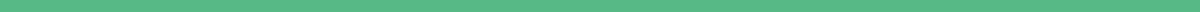 Dance School Registration Form Template FreeWelcome to [Dance School Name]! Please complete this form to register for our dance classes.Student DetailsName: _______________________________________Age: ____Gender: ____Address: ____________________________________Class EnrollmentDesired Dance Style: __________________________Experience Level: ____________________________Class Timing Preferences: ____________________Health and EmergencyKnown Health Issues: _________________________Emergency Contact Name: _____________________Emergency Contact Number: ___________________Consent & DeclarationI hereby declare that the information provided is true and consent to the enrollment terms.Submit RegistrationSignature of Guardian (if under 18): ______________Date: ________________________________________